MUNICÍPIO DE CARATINGA/MG - EXTRATO DE RESULTADO – Pregão Presencial 086/2022. Objeto: Locação de software para gestão de Cemitério. Certame considerado FRUSTRADO. Mais informações no (33) 3329-8023 / 8019. Caratinga/MG, 05 de Outubro de 2022. Geovane de Freitas Moura– Pregoeiro.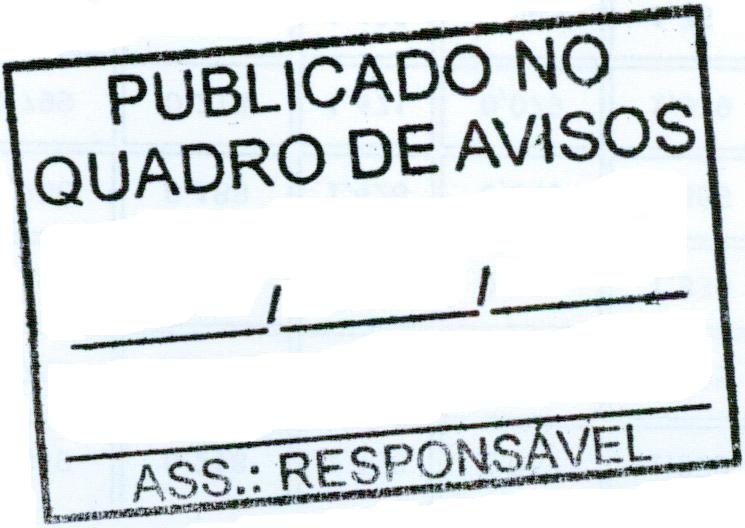 